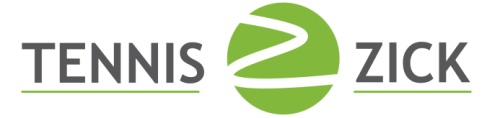 Viel Spaß mit neuem Trainerteam und den Zick´s!Das bieten Wir in SOMMERCAMP 2018Training für Kinder und Jugendliche aller Altersklassen und Spielstärken.Auch Freunde, Bekannte und Nichtmitglieder sind herzlich willkommen!Woche 1  	 - 	Mo 30.07 	Di 31. 07	Mi 01.08	Do 02.08Woche 2 	 - 	Mo 06.08	Di 07.08 	Mi 08.08	Do 09.08 	Woche 6	    	 - 	Mo 03.09 	Di 04.09       Mi 05.09 	Do 06.09Jeweils 4-Tageprogramm von 9.30 - 15Uhr (incl. Mittagessen)   					oder 9.30 - 12Uhr ohne Essen (Abweichende Betreuung möglich)Preis für Mitglieder: 	179.- (9.30 - 12Uhr 99.-)Nichtmitglieder/Gäste: 	199.- (9.30 - 12Uhr 119.-)Programminhalte sind:> Technik- 			> Koordinations- 		> Konditionstraining> Spielspaß			> Matchtaktik		> SaisonvorbereitungFragen gerne telefonisch unter 0172 578 4321 		Postadresse:	Seekarweg 8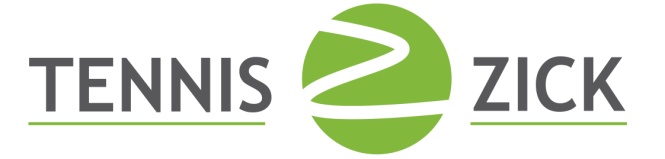 Anmeldung an:	 peter@tenniszick.de				85757 Karlsfeld